Math League Schedule 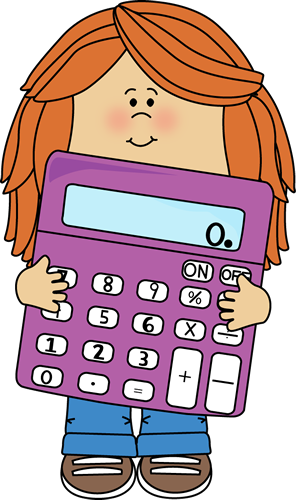 2017-2018Meetings and Competitions run from 3-3:45			All team members must bring a folder and pencil to every practice and meet.  PLEASE BE ON TIME. DATETEAMLOCATIONSept. 184thRoom 212Sept. 255th and 6th Room 212Oct. 24th Room 212Oct. 165th and 6thRoom 212Oct. 234thRoom 212Oct. 30Competition #1All TeamsAuditoriumNov. 65th and 6th Room 212Nov. 134th Room 212Nov. 205th and 6th Room 212Nov. 274thRoom 212Dec. 4Competition #2All Teams AuditoriumDec. 115th and 6th Room 212Dec. 184th Room 212Jan. 8Competition #3All TeamsAuditoriumJan. 22 5th Room 212Jan. 294th Room 212Feb. 5Competition #4All TeamsAuditoriumFeb. 125th and 6th Room 212Feb. 264th Room 212March 55th and 6th Room 212March 12Competition #5All TeamsAuditoriumMarch 194th  Room 212March 265th and 6th Room 212April 94th  Room 212April 165th and 6thRoom 212April 23Competition #6All TeamsAuditoriumApril 30End of the YearPartyRoom 212